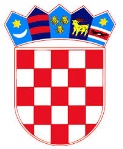 REPUBLIKA HRVATSKAMINISTARSTVO PRAVOSUĐA I UPRAVEUPRAVA ZA ZATVORSKI SUSTAV I PROBACIJUZATVOR U ŠIBENIKUKLASA:	112-03/23-01/46URBROJ:	514-10-06-11-01/1-22-05Šibenik,	02. svibnja 2022. godine U svezi s raspisanim Oglasom za prijam u državnu službu 1 izvršitelja/ice na određeno vrijeme u Ministarstvo pravosuđa i uprave, Upravu za zatvorski sustav i probaciju, Zatvor u Šibeniku, Odjel financijsko knjigovodstvenih poslova, na radno mjesto strukovni učitelj-skladištar, KLASA: 112-03/23-01/46, URBROJ: 514-10-06-11-01/1-21-03 od 02. svibnja 2023. godine,  objavljujemoOPIS POSLOVA RADNOG MJESTA I PODATKE O PLAĆI RADNOG MJESTA OPIS POSLOVA RADNOG MJESTA STRUKOVNI UČITELJ – SKLADIŠTAR:Izvod iz Pravilnika o unutarnjem redu Ministarstva pravosuđa i uprave:zaprima, uskladištava, evidentira i izdaje iz skladišta proizvode i materijale za potrebe službenika i  zatvorenika;organizira i nadzire rad zatvorenika u skladištu;vodi polog stvari zatvorenika;odgovara za ažurno, točno i zakonito vođenje skladišta;sudjeluje u radu prodavaonice za zatvorenike;   vodi propisanu dokumentaciju i evidencije, sudjeluje u izradi statističkih i drugih izvješća;obavlja i druge poslove po nalogu nadređenih.PODACI O PLAĆI RADNOG MJESTA:Podaci o plaći radnog mjesta sadržani su u Uredbi o nazivima radnih mjesta i koeficijentima složenosti poslova u državnoj službi („Narodne novine“, broj 37/01, 38/01 – ispravak, 71/01, 89/01, 112/01, 7/02 – ispravak, 17/03, 197/03, 21/04, 25/04 – ispravak, 66/05, 131/05, 11/07, 47/07, 109/07, 58/08, 32/09, 140/09, 21/10, 38/10, 77/10, 113/10, 22/11, 142/11, 31/12, 49/12, 60/12, 78/12, 82/12, 100/12, 124/12, 140/12, 16/13, 25/13, 52/13, 96/13, 126/13, 2/14, 94/14, 140/14, 151/14, 76/15, 100/15, 71/18, 73/19, 63/21, 13/22 i 139/22).Plaću radnog mjesta strukovni učitelj-skladištar čini umnožak koeficijenta složenosti poslova radnog mjesta koji iznosi 0,921 i osnovice za izračun plaće, uvećan za 0,5% za svaku navršenu godinu radnog staža, te dodatka na osnovnu plaću za posebne uvjete rada u visini od 25% utvrđenog člankom 8. Uredbe o poslovima s posebnim uvjetima rada u državnoj službi (Narodne novine, broj 74/02, 58/08, 119/11,  33/13, 65/15 i 2/17).Osnovica za obračun plaće za državne službenike i namještenike od 1. travnja 2023. godine iznosi 902,08 eura bruto, a utvrđena je Kolektivnim ugovorom za državne službenike i namještenike - Narodne novine, br. 127/2022 (31.10.2022.), Dodatak I. Kolektivnom ugovoru za državne službenike i namještenike.          ZATVOR U ŠIBENIKU